xxxOd:	xxxOdesláno:	pátek 8. prosince 2023 9:16Komu:	xxxPředmět:	Fwd: Fwd: FW: Objednávka č. 3610004766Přílohy:	Nakit obj 3610004766_2024.pdfDobrý den, xxxomlouváme se za prodlení. V příloze zasílám námi podepsanou objednávku. S pozdravemxxxxxxxxx | xxx | xxx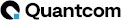 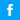 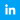 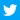 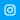 -------- Přeposlaná zpráva --------Předmět:FW: Objednávka č. 3610004766Datum:Wed, 6 Dec 2023 08:10:22 +0000Od: xxxKomu: xxxDobrý den,stále od Vás nemáme potvrzenou výše uvedenou objednávku odeslanou dne 24.11.2023.Z důvodu povinnosti uveřejňovat veškeré smlouvy v hodnotě nad 50 tis. Kč bez DPH v Registru smluv vyplývající ze zákona č. 340/2015 Sb., Vás žádáme o zaslání potvrzené objednávky, aby bylo prokazatelné uzavření smluvního vztahu.Děkuji a přeji hezký denxxx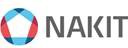 Národní agentura pro komunikační a informační technologie, s. p.Kodaňská 1441/46, 101 00 Praha 10 – Vršovice, Česká republikawww.nakit.czFrom: xxxSent: Friday, November 24, 2023 3:03 PMTo: xxxCc: xxxSubject: Objednávka č. 3610004766 Dobrý den,přílohou Vám zasíláme výše uvedenou objednávku.Vzhledem k povinnosti uveřejňovat veškeré smlouvy v hodnotě nad 50 tis. Kč bez DPH v Registru smluv vyplývající ze zákona č. 340/2015 Sb., Vás žádámeo potvrzení objednávky, a to nejlépe zasláním skenu objednávky podepsané za Vaši stranu osobou k tomu oprávněnou tak, aby bylo prokazatelnéuzavření smluvního vztahu. Uveřejnění v souladu se zákonem zajistí objednatel – Národní agentura pro komunikační a informační technologie, s.p.S pozdravem a přáním příjemného dnexxx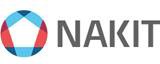 Národní agentura pro komunikační a informační technologie, s. p.Kodaňská 1441/46, 101 00 Praha 10 – Vršovice, Česká republikawww.nakit.cz